ПРОЕКТ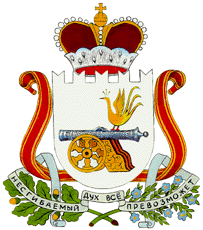 КРАСНИНСКАЯ РАЙОННАЯ ДУМА  РЕШЕНИЕот  ___ сентября 2022 года                                                                                               № ___  О создании и утверждениисостава комиссии по предварительному рассмотрениюдокументов на присвоение звания«Почетный гражданин»	Руководствуясь Федеральным законом от 06.10.2003 года  № 131-ФЗ «Об общих принципах организации местного самоуправления в Российской Федерации», Уставом муниципального образования «Краснинский район» Смоленской области, Положением о порядке присвоения звания «Почетный гражданин» муниципального образования «Краснинский район» Смоленской области, утвержденным решением Краснинской районной Думы от 25.08.2022 № 23, Краснинская районная ДумаРЕШИЛА:Создать комиссию по предварительному рассмотрению документов на присвоение звания «Почетный гражданин»;Утвердить состав комиссии по предварительному рассмотрению документов на присвоение звания «Почетный гражданин» согласно приложению;   Настоящее решение вступает в силу с момента его подписания и подлежит обнародованию на официальном сайте Администрации муниципального образования «Краснинский район» Смоленской области.Приложение к решениюКраснинской районной Думыот _____________ № ___Состав комиссии по предварительному рассмотрению документов на присвоение звания «Почетный гражданин»Председатель комиссии:                                          Глава муниципального образования «Краснинский район»                                          Смоленской области.Заместитель председателякомиссии:                         Заместитель Главы муниципального образования «Краснинский                                           район» Смоленской области, курирующий вопросы в области                                           образования, культуры и спортаЧлены комиссии:             Заместитель Председателя Краснинской районной Думы                                           Председатель постоянной депутатской комиссии по строительству,                                           ЖКХ и транспорту Краснинской районной Думы                                           Глава муниципального образования Гусинского сельского                                           поселения Краснинского района Смоленской области                                           Глава муниципального образования Малеевского сельского                                           поселения Краснинского района Смоленской области                                           Глава муниципального образования Мерлинского сельского                                           поселения Краснинского района Смоленской области                                           Начальник Отдела городского хозяйства Администрации                                            муниципального образования «Краснинский район» Смоленской                                           области                                           Начальник Финансового управления Администрации                                           муниципального образования «Краснинский район» Смоленской                                           областиСекретарь комиссии:       Главный специалист аппарата Краснинской районной Думы.Заместитель Председателя Краснинской районной ДумыИ.о. Главы муниципального образования «Краснинский район» Смоленской области                                                                       _____________ Н.Е. Алипенкова_____________ А.В. Герасимов